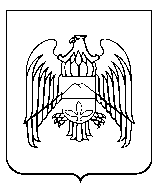 МИНИСТЕРСТВО ЭКОНОМИЧЕСКОГО РАЗВИТИЯ И ТОРГОВЛИКАБАРДИНО-БАЛКАРСКОЙ РЕСПУБЛИКИП Р И К А З  14 сентября 2011 года                 г. Нальчик 			                №   96                                             Об установлении предельно допустимых значений просроченной кредиторской задолженности бюджетного учреждения Кабардино-Балкарской Республики, подведомственного Министерству экономического развития и торговли Кабардино-Балкарской Республики, превышение которых влечет расторжение трудового договора с руководителем бюджетного учреждения Кабардино-Балкарской Республики по инициативе работодателя  в соответствии с Трудовым кодексом Российской ФедерацииВ соответствии с частью 27 статьи 30 Федерального закона от 8 мая 2010 года № 83-ФЗ «О внесении изменений в отдельные законодательные акты Российской Федерации в связи с совершенствованием правового положения государственных (муниципальных) учреждений» и распоряжением Правительства Кабардино-Балкарской Республики от            18 ноября 2010 г. № 473-рп «О Плане мероприятий по совершенствованию правового положения государственных учреждений Кабардино-Балкарской Республики» п р и к а з ы в а ю:1. Установить для бюджетных учреждений Кабардино-Балкарской Республики, подведомственных Министерству экономического развития и торговли Кабардино-Балкарской Республики (далее - подведомственные бюджетные учреждения), следующие предельно допустимые значения просроченной кредиторской задолженности:по начисленным выплатам по оплате труда перед работниками (сотрудниками) подведомственного бюджетного учреждения (за исключением депонированных сумм) - 2 (два) календарных месяца подряд;по оплате налогов, сборов, взносов и иных обязательных платежей, уплачиваемых в бюджеты бюджетной системы Российской Федерации, в том числе штрафов, пеней и иных санкций за неисполнение или ненадлежащее исполнение обязанности по уплате налогов, сборов, взносов и иных обязательных платежей в соответствующий бюджет бюджетной системы Российской Федерации, административных штрафов и штрафов, установленных уголовным законодательством, - 3 (три) календарных месяца подряд;превышение кредиторской задолженности над активами баланса подведомственного бюджетного учреждения, за исключением балансовой стоимости особо ценного движимого имущества, недвижимого имущества, а также имущества, находящегося под обременением (в залоге), - в течение 3 (трех) календарных месяцев подряд.2. Руководители подведомственных бюджетных учреждений ежеквартально, не позднее 10 числа месяца, следующего за отчетным периодом, представляют в Министерство экономического развития и торговли Кабардино-Балкарской Республики следующую информацию о состоянии кредиторской задолженности бюджетного учреждения:об общем размере кредиторской задолженности на отчетную дату, включая данные о размере просроченной кредиторской задолженности и просроченной кредиторской задолженности, размер которой превышает предельно допустимое значение (по каждому виду кредиторской задолженности, определенному пунктом 1 настоящего приказа);о расчете абсолютных показателей предельно допустимых значений просроченной кредиторской задолженности бюджетного учреждения по каждому виду кредиторской задолженности, определенному пунктом             1 настоящего приказа.3. Настоящий приказ вступает в силу с 1 января 2012 года.Министр экономическогоразвития и торговли КБР                                                                     А. МусуковСогласовано:Руководитель департамента электронных услуги систем управления:				                                                             М. ЧочаеваНачальник отдела правового обеспечения:	                                                             М. Хамизов